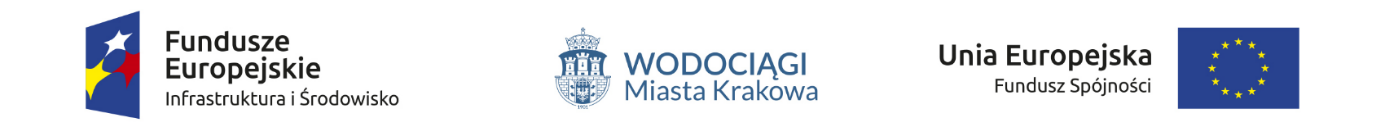 Załącznik nr 1Formularz Oferty FORMULARZ OFERTY DLA ZAMÓWIENIA Na: Inteligentny system zarządzania siecią - Rozbudowa i zwiększenie funkcjonalności posiadanych modeli sieci wodociągowej i kanalizacyjnej.Część I - MODEL SZCZEGÓŁOWY KANALIZACYJNY1. ZAMAWIAJĄCY:Miejskie Przedsiębiorstwo Wodociągów i Kanalizacji S.A., z siedzibą pod adresem: 
ul. Senatorska 1, 30-106 Kraków, Polska.2. WYKONAWCA:Niniejsza oferta zostaje złożona przez: 						OSOBA UPRAWNIONA DO KONTAKTÓW: Ja (my) niżej podpisany(i) oświadczam(y), że:Cena mojej (naszej) oferty za realizację całości niniejszego zamówienia wynosiz podatkiem VAT ............................................................................................ PLN 
(słownie: ............................................................................................................................. …………………………………………………………………………………………… PLN),w tym uwzględniono należny podatek VAT w wysokości 23%, tj. podatek  o wartości ............................................................................... PLN(słownie: ....................................................................................................... PLN), przy czym kwota  bez podatku VAT wynosi: ........................................................ PLN(słownie: ...................................................................................................................................... …………………………………………………………………………………………….. PLN).  długość okresu asysty technicznej  wynosi …………… miesięcy.Oświadczam, że:Zapoznałem się  i sprawdziłem SIWZ i nie wnoszę do jej treści żadnych zastrzeżeń oraz zdobyłem/am wszelkie informacje konieczne do przygotowania oferty; Oferuję zrealizowanie i ukończenie zamówienia oraz usunięcie wszelkich w nich wad, 
w zgodności ze SIWZ i złożoną Ofertą. Składam niniejszą ofertę [we własnym imieniu] / [jako Wykonawcy wspólnie ubiegający się 
o udzielenie zamówienia] Gwarantuję wykonanie całości niniejszego zamówienia zgodnie z treścią: SIWZ, wyjaśnień do SIWZ oraz jej modyfikacji. Uważam się za związanego ofertą przez okres 60 dni od upływu terminu składania ofert.Akceptuję bez zastrzeżeń wzór umowy przedstawiony w Części II SIWZ.W przypadku uznania mojej (naszej) oferty za najkorzystniejszą zobowiązuję się zawrzeć umowę w miejscu i terminie jakie zostaną wskazane przez Zamawiającego oraz zobowiązuję się zabezpieczyć umowę zgodnie z treścią pkt. 11 IDW.Nie uczestniczę jako Wykonawca w jakiejkolwiek innej ofercie złożonej w celu udzielenia niniejszego zamówienia.[Nie zamierzam powierzać do podwykonania żadnej części niniejszego zamówienia / następujące części niniejszego zamówienia zamierzam powierzyć podwykonawcom]: Podpis(y):Załącznik nr 1Formularz Oferty FORMULARZ OFERTY DLA ZAMÓWIENIA Na: Inteligentny system zarządzania siecią - Rozbudowa i zwiększenie funkcjonalności posiadanych modeli sieci wodociągowej i kanalizacyjnej.Część II - MODEL SZCZEGÓŁOWY WODOCIAGOWY1. ZAMAWIAJĄCY:Miejskie Przedsiębiorstwo Wodociągów i Kanalizacji S.A., z siedzibą pod adresem: 
ul. Senatorska 1, 30-106 Kraków, Polska.2. WYKONAWCA:Niniejsza oferta zostaje złożona przez: 						OSOBA UPRAWNIONA DO KONTAKTÓW: Ja (my) niżej podpisany(i) oświadczam(y), że:Cena mojej (naszej) oferty za realizację całości niniejszego zamówienia wynosiz podatkiem VAT ............................................................................................ PLN 
(słownie: ............................................................................................................................. …………………………………………………………………………………………… PLN),w tym uwzględniono należny podatek VAT w wysokości 23%, tj. podatek  o wartości ............................................................................... PLN(słownie: ....................................................................................................... PLN), przy czym kwota  bez podatku VAT wynosi: ........................................................ PLN(słownie: ...................................................................................................................................... …………………………………………………………………………………………….. PLN).  długość okresu asysty technicznej  wynosi …………… miesięcy.Oświadczam, że:Zapoznałem się  i sprawdziłem SIWZ i nie wnoszę do jej treści żadnych zastrzeżeń oraz zdobyłem/am wszelkie informacje konieczne do przygotowania oferty; Oferuję zrealizowanie i ukończenie zamówienia oraz usunięcie wszelkich w nich wad, 
w zgodności ze SIWZ i złożoną Ofertą. Składam niniejszą ofertę [we własnym imieniu] / [jako Wykonawcy wspólnie ubiegający się 
o udzielenie zamówienia] Gwarantuję wykonanie całości niniejszego zamówienia zgodnie z treścią: SIWZ, wyjaśnień do SIWZ oraz jej modyfikacji. Uważam się za związanego ofertą przez okres 60 dni od upływu terminu składania ofert.Akceptuję bez zastrzeżeń wzór umowy przedstawiony w Części II SIWZ.W przypadku uznania mojej (naszej) oferty za najkorzystniejszą zobowiązuję się zawrzeć umowę w miejscu i terminie jakie zostaną wskazane przez Zamawiającego oraz zobowiązuję się zabezpieczyć umowę zgodnie z treścią pkt. 11 IDW.Nie uczestniczę jako Wykonawca w jakiejkolwiek innej ofercie złożonej w celu udzielenia niniejszego zamówienia.[Nie zamierzam powierzać do podwykonania żadnej części niniejszego zamówienia / następujące części niniejszego zamówienia zamierzam powierzyć podwykonawcom]: Podpis(y):Załącznik nr 3OŚWIADCZENIE  
o  przynależności  do  grupy  kapitałowejW postępowaniu o udzielenie zamówienia publicznego na zadanie: Inteligentny system zarządzania siecią - Rozbudowa i zwiększenie funkcjonalności posiadanych modeli sieci wodociągowej i kanalizacyjnej.Część I - MODEL SZCZEGÓŁOWY KANALIZACYJNYCzęść II - MODEL SZCZEGÓŁOWY WODOCIĄGOWYJa/my niżej podpisany/i ..............................................................................................................……………..................................................................................................................................[imiona nazwiska i stanowiska osób uprawnionych do reprezentowania Wykonawcy]- jako uprawnieni do występowania w imieniu firmy:................................................................................................................................................................................................................................................................................[pełna nazwa i adres firmy]oświadczam(-y), że:należę do tej samej grupy kapitałowej (*) nie należę do tej samej grupy kapitałowej (*) (*) – niepotrzebne skreślić w rozumieniu ustawy z dnia 16 lutego 2007 r. o ochronie konkurencji i konsumentów (tekst jednolity - Dz.U. z 2017 r., poz. 229) z  innymi Wykonawcami, którzy złożyli odrębne oferty w niniejszym postępowaniu.Wraz ze złożeniem oświadczenia, wykonawca może przedstawić dowody, że powiązania z innym wykonawcą nie prowadzą do zakłócenia konkurencji w postępowaniu o udzielenie zamówienia.Podpis(y):Załącznik nr 5OŚWIADCZENIEo tajemnicy przedsiębiorstwaW postępowaniu o udzielenie zamówienia publicznego na zadanie: Inteligentny system zarządzania siecią - Rozbudowa i zwiększenie funkcjonalności posiadanych modeli sieci wodociągowej               i kanalizacyjnej. Część I - MODEL SZCZEGÓŁOWY KANALIZACYJNYCzęść II - MODEL SZCZEGÓŁOWY WODOCIĄGOWYJa/my niżej podpisany/i .............................................................................................................. [imiona nazwiska i stanowiska osób uprawnionych do reprezentowania Wykonawcy]- jako uprawnieni do występowania w imieniu firmy:........................................................................................................................................[pełna nazwa i adres firmy]oświadczam(-y), że:Na podstawie art. 8 ust. 3 w związku z art. 86 ust. 4 ustawy z dnia 29 stycznia 2004 r. prawo zamówień publicznych (t.j. Dz. U. z 2017r. poz. 1579 – tekst jednolity ze zm.), żadne z informacji zawartych w ofercie nie stanowią tajemnicy przedsiębiorstwa w rozumieniu przepisów o zwalczaniu nieuczciwej konkurencji w rozumieniu ustawy z dnia 16 kwietnia 1993 r. o zwalczaniu nieuczciwej konkurencji (t. jedn.: Dz. U. z 2003 r. Nr 153, poz. 1503 z późn. zm.)wskazane poniżej informacje zawarte w ofercie stanowią tajemnicę przedsiębiorstwa w rozumieniu przepisów o zwalczaniu nieuczciwej konkurencji ustawy z dnia 16 kwietnia 1993 r. o zwalczaniu nieuczciwej konkurencji (t. jedn.: Dz. U. z 2003 r. Nr 153, poz. 1503 z późn. zm.) i w związku z niniejszym nie mogą być one udostępniane, w szczególności innym uczestnikom postępowania. Niniejszym oświadczamy, że zastrzegamy jako tajemnicę przedsiębiorstwa w rozumieniu przepisów informacje zawarte w ofercie złożonej w przedmiotowym postępowaniu na stronach nr od …….. do …….. W pozostałym zakresie oferta jest jawna i nie zawiera informacji stanowiących tajemnicę przedsiębiorstwa. Uzasadnienie zastrzeżenia wskazanych informacji, wraz z załączeniem ewentualnych dowodów: ……………………………………………………….……………………………………………………… (Należy wykazać spełnienie wszystkich przesłanek określonych w art. 11 pkt 4 ustawy z dnia 16 kwietnia 1993 r. o zwalczaniu nieuczciwej konkurencji (t. jedn.: Dz. U. z 2003 r. Nr 153, poz. 1503 z późn. zm.)Podpis(y):Nr referencyjny nadany sprawie przez Zamawiającego 576/PN-51/2018l.p.Nazwa(y) Wykonawcy(ów)Adres(y) Wykonawcy(ów)Imię i nazwiskoAdresNr telefonuNr faksuAdres e-maill.p.Nazwa części zamówienia l.p.Nazwa(y) Wykonawcy(ów)Nazwisko i imię osoby (osób) upoważnionej(ych) do podpisania niniejszej oferty w imieniu Wykonawcy(ów)Podpis(y) osoby(osób) upoważnionej(ych) do podpisania niniejszej oferty w imieniu Wykonawcy(ów)Miejscowośći dataNr referencyjny nadany sprawie przez Zamawiającego 576/PN-50/2018l.p.Nazwa(y) Wykonawcy(ów)Adres(y) Wykonawcy(ów)Imię i nazwiskoAdresNr telefonuNr faksuAdres e-maill.p.Nazwa części zamówienia l.p.Nazwa(y) Wykonawcy(ów)Nazwisko i imię osoby (osób) upoważnionej(ych) do podpisania niniejszej oferty w imieniu Wykonawcy(ów)Podpis(y) osoby(osób) upoważnionej(ych) do podpisania niniejszej oferty w imieniu Wykonawcy(ów)Miejscowośći datal.p.Nazwa(y) Wykonawcy(ów)Nazwisko i imię osoby (osób) upoważnionej(ych) do podpisania niniejszej oferty w imieniu Wykonawcy(ów)Podpis(y) osoby(osób) upoważnionej(ych) do podpisania niniejszej oferty w imieniu Wykonawcy(ów)Miejscowośći data12l.p.Nazwa(y) Wykonawcy(ów)Nazwisko i imię osoby (osób) upoważnionej(ych) do podpisania niniejszej oferty w imieniu Wykonawcy(ów)Podpis(y) osoby(osób) upoważnionej(ych) do podpisania niniejszej oferty w imieniu Wykonawcy(ów)Miejscowośći data1.2.